
 Einbruchschutz-Rolltor „SAFELINE 24“ (RC3)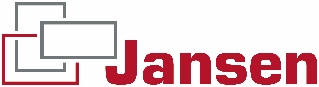 Hochwertiges Einbruchschutz-Rolltor, geprüfter Einbruchschutz RC3 nach DIN/TS 18194:2020-07Laufschiene mit Rund-Um-EingriffschutzAls Außen- und Innentor geeignetOptional: Frequenzumrichter Antrieb für materialschonenden Sanft-Anlauf und Sanft-Stop der ToranlageOptional: Selbstöffnende und -schließende elektromechanische Verrieglung, Fabrikat Jansen SAFELOCK2  mit/ohne Vds-C Kontakten für Statusmeldung an GLT / EMA, beidseitigLeistungseigenschaftenToranlage 			nach DIN EN 13241:2003+A2:2016, CE-gekennzeichnet Einbruchschutzklasse		RC3 nach EN 13241:2003+A2:2016, Windklasse nach		Klasse ___	nach EN 12424:2000 (bis zu Windklasse 4)Lichte Breite:		_____________	mmLichte Höhe:		_____________	mm Sektionshöhe:		_____________	mmTorblatt:Doppelwandige Rolltor-Lamelle aus Aluminium, (Optional Stahl oder Edelstahl) mit ISO-Kern im Mehrschichtaufbau, Scharnierartig zu einem einbruchsicheren Rolltorpanzer verbundenSeitliche Führungsschiene:Dreiseitig geschlossene Einbruchschutz-Laufschiene mit Rund-Um-Eingriffschutz.Oberfläche:Die Lamellen können in Aluminium-Natur, eloxiert, oder auf Wunsch in RAL nach Wahl beschichtet werden. Bei Stahl-Lamellen können diese verzinkt, in Edelstahl oder auf Wunsch in RAL nach Wahl beschichtet werdenAntrieb und Steuerung:Manuell über eine Haspelkette oder mit E-Antrieb (Notbedienung über Nothandkurbel). Drucktaster Auf-Halt-Zu auf Schaltkasten, mechanische Verriegelung als manueller Schubriegel, beidseitig mit Hochschiebesicherung16-A-CEE Stecker für Anschluss an bauseitige Steckdose (400V/16A Zuleitung als CEE-Stecker)
 in Bedienhöhe.Verlegeart Elektrokomponenten Kabelkanal LichtgrauBetriebsarten: Totmann-, Impuls- oder Automatikbetrieb nach WahlLeitfabrikat: 	Jansen Einbruchschutz-Rolltor „SAFELINE 24 (RC3)Zusatzausstattung:Oberflächenbeschichtung: Farbtöne nach RAL, DB oder NCSSicherheitseinrichtungen: Lichtschranke, Blitz- und/ oder RundumleuchteZus. Impulsgeber: Innen: 	Taster , Schlüssel- und Zugschalter, Codierschalter, RadarmelderAußen: 	bauseitsAmpelsteuerungSchleusenfunktionRWA-FunktionAntriebHochwertiger FU-Elektroantrieb für „Sanft-Anlauf/Sanft-Stop“ für schonenden TorbetriebVerrieglungselementeSelbstöffnende und -schließende elektromechanische Verrieglung, Fabrikat Jansen SAFELOCK2  mit/ohne Vds-C Kontakten für Statusmeldung an GLT / EMA, beidseitig NotbedienungÜber KettennothandÜber NotstromversorgungErforderliche Wandbeschaffenheit:Mauerwerk DIN 1053-1 B15 mit Nenndicke >115mmStahlbeton DIN 1045 B15 mit Nenndicke >120mmStahl-Unterkonstruktion mit Nenndicke (Wandungsstärke) >4mmQuicklinks:Produktseite 	Einbruchschutz-Rolltor „SAFELINE 24“ (RC3)